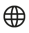 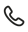 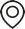 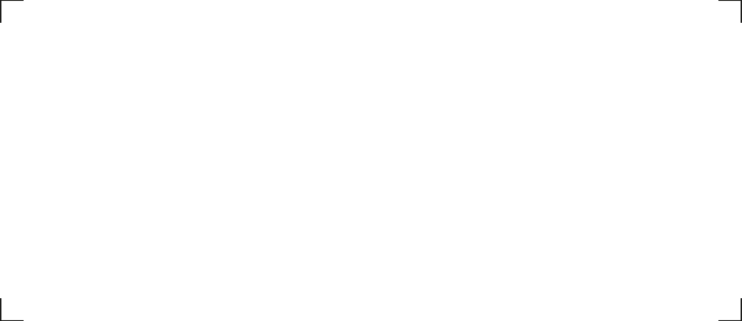 VEC: Predĺženie lehoty na predkladanie ponúk a zmena času otvárania ponúkV súvislosti s vyhlásenou podlimitnou zákazkou s  názvom „Linka na balenie zväzkov bankoviek“ uverejnenou vo Vestníku verejného obstarávania 171/2021 dňa 27.07.2021 pod číslom 36199 – WYT Vám verejný obstarávateľ, Národná banka Slovenska so sídlom Imricha Karvaša 1, 813 25 Bratislava (ďalej len „verejný obstarávateľ“), oznamuje nasledovné.Dňa 30.07.2021 bola doručená prostredníctvom elektronického prostriedku, komunikačného rozhrania systému JOSEPHINE, žiadosť o predĺženie termínu lehoty na predkladanie ponúk do 30. septembra 2021. Záujemca ako dôvod žiadosti  o predĺženie termínu lehoty na predkladanie ponúk uvádza: „Pri príprave ponuky musíme žiaľ počítať s dlhšími časmi spracovania súťažných podkladov vzhľadom na stále existujúce obmedzenia spôsobené pandémiou COVID-19 a taktiež z dôvodu čerpania dovoleniek našich pracovníkov v mesiacoch august a september. To platí pre obstaranie potrebných potvrdení od úradov, certifikované preklady ale aj pre získanie technických podkladov od našich partnerov.“Verejný obstarávateľ akceptuje vyššie uvedené dôvody žiadosti o predĺženie termínu lehoty na predkladanie ponúk a mení lehotu na predkladanie ponúk a čas otvárania ponúk, a to najmä z dôvodu, aby umožnil čo najširšiu hospodársku súťaž a všetci potencionálni uchádzači mali dostatok času spracovať svoju ponuku pre predmetnú zákazkuZ uvedeného dôvodu verejný obstarávateľ informuje záujemcov o zmenách vo výzve na predkladanie ponúk uverejneného vo vyššie uvedenom vestníku. Zmena bude oznámená vo vestníku formou redakčnej opravy t. j. korigendy, v nasledujúcom oddiely pôvodného oznámenia:Oddiel IV bod IV.2.2) Lehota na predkladanie ponúk: Verejný obstarávateľ predlžuje lehotu na predkladanie ponúk na 30.09.2021 čas 10.00 h.Oddiel IV bod IV.2.7) Podmienky na otváranie ponúk: Verejný obstarávateľ mení dátum otvárania ponúk na 01.10.2021 o 13.00 h.Z uvedeného dôvodu verejný obstarávateľ ďalej informuje záujemcov o zmenách v súťažných podkladoch.Bod 22.1 časti A.1 POKYNY NA VYPRACOVANIE PONUKY súťažných podkladov sa mení nasledovne:Lehota na predkladanie ponúk je stanovená do 30.09.2021 do 10,00 h a je uvedená aj vo výzve na predkladanie ponúk. Súťažné podklady k predmetnej zákazke budú upravené v zmysle vyššie uvedeného. S pozdravomJUDr. Zora Vypušťákováriaditeľka odboru hospodárskych služiebVáš list číslo/zo dňaNaše čísloNBS1-000-060-607100-000-299-515VybavujeRNDr. Vladimír Kubánek02/57871225Miesto/dátumBratislava02.08.2021